Olsztyn, 7 grudnia 2023 r.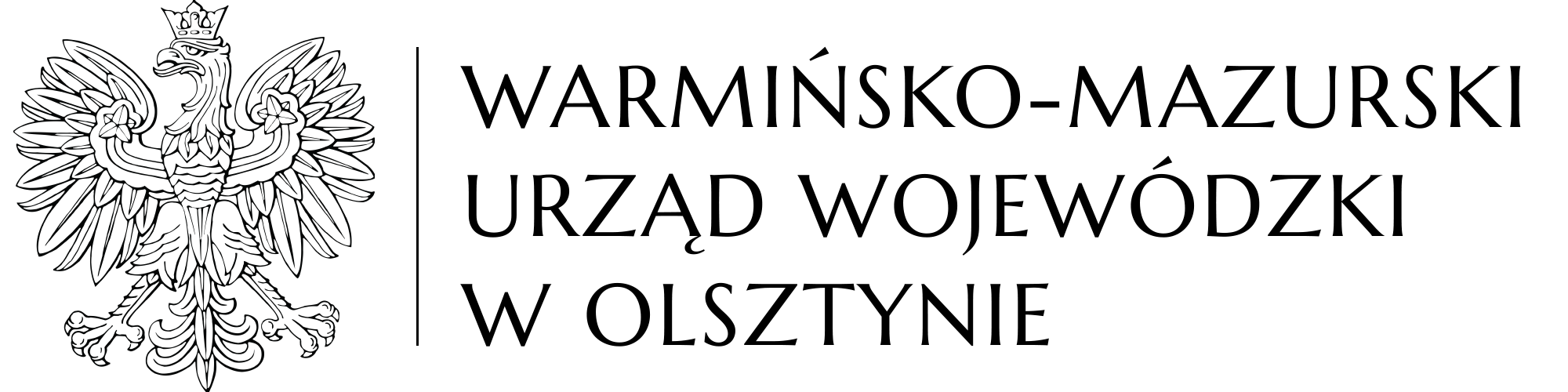 WO-IV.272.50.2023Uczestnicy postępowaniadotyczy: postępowania o udzielenie zamówienia publicznego, którego przedmiotem jest dostawa samochodu osobowego na potrzeby Warmińsko-Mazurskiego Urzędu Wojewódzkiego w Olsztynie.   WYJAŚNIENIE TREŚCI SPECYFIKACJI WARUNKÓW ZAMÓWIENIA WRAZ Z JEJ ZMIANĄW odpowiedzi na zapytanie złożone przez jednego z wykonawców odnośnie treści specyfikacji warunków zamówienia (SWZ) poniżej przedstawiam następujące wyjaśnienia:pytanie nr 1: czy zamawiający dopuści samochód dysponujący maksymalnym momentem obrotowym 142 Nm?odpowiedź: zamawiający nie wyraża zgody na proponowane w pytaniu rozwiązanie,pytanie nr 2: czy zamawiający dopuści samochód o pojemości bagażnika 596L?odpowiedź: zamawiający wyraża zgodę na proponowane w pytaniu rozwiązanie, stosowana zmiana treści SWZ w tym zakresie znajduje się w punkcie 2 niniejszego pisma.  Na podstawie art. 286 ust. 1 ustawy z dnia 11 września 2019 roku Prawo zamówień publicznych (Dz. U. z 2023 r. poz. 1605 z późn. zm.) zamawiający zmienia treść SWZ w następującym zakresie:w Rozdziale XI SWZ dotychczasową treść „Wykonawca jest związany ofertą do dnia 
10 stycznia 2024 r.” zastępuje się treścią „Wykonawca jest związany ofertą do dnia 
11 stycznia 2024 r.”,w Rozdziale XIII SWZ dotychczasową treść pkt 1 zastępuje się następującą treścią:„Ofertę należy złożyć w terminie do dnia 13 grudnia 2023 r. do godz. 10:00. Ofertę składa się za pośrednictwem platformy zakupowej https://platformazakupowa.pl/pn/uw-warminsko-mazurski.”w Rozdziale XIV SWZ dotychczasową treść pkt 1 zastępuje się następującą treścią:„Otwarcie ofert nastąpi w dniu 13 grudnia 2023 r. o godz. 10:30.”,w szczegółowym opisie samochodu – załączniku nr 2 do SWZ, dotychczasową treść 
poz. 11, tj.: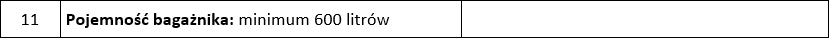 zastępuje się następującą treścią: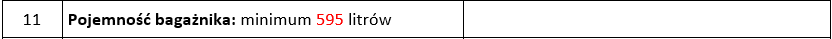 Pozostała treść SWZ pozostaje bez zmian. Wykonawcy sami wprowadzą zmiany wynikające z niniejszego pisma do szczegółowego opisu przedmiotu zamówienia składanego wraz z ofertą.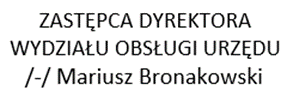 osoba do kontaktu w sprawie: Olga Pocałujko, tel. (89) 5232751
e-mail: olga.pocalujko@uw.olsztyn.pl 